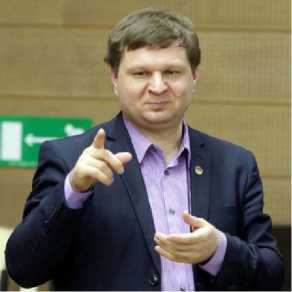 Дмитрий Васильевич РЕБРОВДАТА И МЕСТО РОЖДЕНИЯ:01 сентября 1973 г., станица Ильинская, Грозненского района,
Чеченская РеспубликаОБРАЗОВАНИЕ:1980-1992	Республиканская школа-интернат для глухих детей, г. Грозный, ЧИАССР1997	«Социальная педагогика», Политехникум, Ленинградский ВосстановительныйЦентр ВОГ, Павловск, Санкт-Петербург2003	Бакалавр религиоведения, Теологический факультет, Православный СвятоТихоновский Гуманитарный Университет, Москва2002	Специалист, «Сурдопедагогика и сурдопсихология», Дефектологический факультет, Московский педагогический государственный университет им. В.И. Ленина2002-2007	«Сурдопедагогика и сурдопсихология», Аспирантура, Московский педагогическийгосударственный университет2003	«Преподаватель русского жестового языка», Центр образования и жестового языкаим. Г.Л. Зайцевой, г. МоскваРАБОТА И ОБЩЕСТВЕННАЯ ДЕЯТЕЛЬНОСТЬ1989-1992 Председатель ученического комитета, Республиканская школа-интернат для глухих детей, г. Грозный1997	Председатель студенческого комитета, Ленинградский Восстановительный ЦентрВОГ, Павловск, Санкт-Петербург2000	Генеральный секретарь, Молодежная организация глухих, Москва2011	Технический редактор газеты «Мир глухих», Московская городская организация ВОГ2002	Председатель первичной организации ВОГ, Московский педагогический государственный университет2000-2005	Член Правления, Московская городская организация ВОГ2000-2005	Член Московской аттестационной комиссии переводчиков русского жестовогоязыка2011	Ведущий специалист, Отдел международных связей, ЦП ВОГ2013	Генеральный секретарь, Сурдлимпийский комитет РоссииРегиональный координатор проекта Всемирной Федерации глухих«Подготовительный глобальный проект по образованию и правам глухих людей» в странах Восточной Европы и Средней Азии2014	Член юридической комиссии,Европейская спортивная организация глухих (EDSO)2015	Генеральный секретарь, Региональный Секретариат Всемирной Федерации глухих по Восточной Европе и Средней Азии- н/в	Генеральный секретарь, Общероссийская спортивная Федерация спорта глухих2015	Эксперт Всемирной Федерации глухих (ВФГ) по образованию глухихн/в	Председатель ревизионной комиссии, Московская городская спортивная Федерация спорта глухих2011	Председатель Комитета по реформе молодежного спорта глухих, Международный комитет спорта глухих2015	Член Совета, Всемирная Федерация глухих- н/в	Начальник, Международный отдел, ЦП ВОГ- н/в	Член Исполкома, Сурдлимпийский комитет России- н/в	Исполнительный директор, Международный комитет спорта глухихУЧАСТИЕ В МЕЖДУНАРОДНЫХ МЕРОПРИЯТИЯХ:2002	Докладчик, Международная конференция “Deaf Way II”, Вашингтон, США2005	Генеральная Ассамблея и Семинар Европейского союза глухих, Люксембург2005	Международная конференция Всемирной Федерации глухих «Наши права - нашебудущее», Хельсинки, ФинляндияЕвропейский семинар переводчиков жестового языка НUМАК, Хельсинки, ФинляндияГенеральная Ассамблея и Семинар Европейского союза глухих, Вена, АвстрияКонгресс Международного комитета спорта глухих, Солт-Лейк Сити, США2007	Генеральная Ассамблея и Семинар Европейского союза глухих, Берлин, Германия2007	Генеральная Ассамблея и Всемирный Конгресс Всемирной Федерации глухих,Мадрид, Испания1-я Международная научно-практическая конференция «Лингвистические права глухих», Москва, РоссияГенеральная Ассамблея и Семинар Европейского союза глухих, Лион, Франция2008	Европейская конференция «20 лет Резолюции о жестовом языке в Европе, Лион,Франция2008	Конгресс Европейской спортивной организации глухих, Братислава, СловакияВнеочередной конгресс Международного комитета спорта глухих, Братислава, СловакияЗаседание Регионального Секретариата Всемирной Федерации глухих по Восточной Европе и Средней Азии, Минск, БеларусьЗаседание Регионального Секретариата Всемирной Федерации глухих по Восточной Европе и Средней Азии, Кишинев, МолдоваГенеральная Ассамблея и Всемирный Конгресс Всемирной Федерации глухих, Дурбан, ЮАР2015 Заседания Всемирной Федерации глухих, как член СоветаКонгресс Европейской спортивной организации глухих, Москва, РоссияЗаседание Управляющего Совета Международного Альянса инвалидов (IDA Governing Board), Женева, Швейцария2013	Конгресс Международной федерации глухих шахматистов, Вильнюс, Литва2013	Заседание высокого уровня по инвалидности и развитию Генеральной АссамблеиООН High-level meeting of the General Assembly on disability and development), Нью-Йорк, США2013	Международная конференция Всемирной Федерации глухих, Сидней, Австралия2013	Переговоры с Олимпийским комитетом Узбекистана, Ташкент, Узбекистан2013	Переговоры с министром социальной защиты Македонии2013	Конгресс Международного комитета спорта глухих, София, БолгарияМеждународная конвенция СпортАккорд, Санкт-Петербург2013-н/в Регулярные встречи с Президентом Международного Олимпийского комитета Томас Бах2013-н/в Заседания Исполкома Международного комитета спорта глухихСеминар Всемирной Федерации глухих по правам глухих Азербайджана, Баку, Азербайджан2014	Международная конференция Галлодетского университета, Вашингтон, США2014	6-я Международная конференция «Женщины и спорт», Хельсинки, Финляндия2014	Конгресс Европейской спортивной организации глухих, Анталия, ТурцияЗаседание Регионального Секретариата Всемирной Федерации глухих по Восточной Европе и Средней Азии, Ереван, АрменияМеждународная конвенция СпортАккорд, Сочи2015	Конгресс Международного комитета спорта глухих, Ханты-Мансийск, Россия2015	1 -й Национальный симпозиум для глухих, Бразилиа, БразилияГенеральная Ассамблея и Всемирный Конгресс Всемирной Федерации глухих,Стамбул, Турция201620162015201520162016Семинар Национальной Ассоциации глухих США «Современное образование глухих в США», Рочестерский технологический институт глухих, США Конгресс Азиато-Тихоокеанской спортивной конфедерации глухих, Тайбэй, Китай (Тайвань)Конгресс Европейской спортивной организации глухих, Ереван, Армения Семинар Международного комитета спорта глухих и Всемирной Федерации глухих, БахрейнВстреча с президентом Олимпийского комитета Ирана, Тегеран, Иран2-я Генеральная Ассамблея Конфедерации спорта глухих Африки, Йоханнесбург, ЮАР201820172015-20172018Конгресс Международного комитета спорта глухих, Самсун, Турция Регулярные встречи с министром спорта Турецкой Республики 1-я Международная научно-практическая конференция «Жестовый язык в сфере социальных, культурных и образовательных прав лиц с нарушением слуха», Минск, БеларусьСоциальный форум Совета по правам человека “Driving Government and Private Investment and Action in Inclusive Sport under the Kazan Action Plan Commitments aligned with CRPD”, Женева, ШвейцарияОБЩЕСТВЕННЫЕ НАГРАДЫ И ПОЧЕТНЫЕ ЗВАНИЯ:Благодарность Министра спорта Российской Федерации, Почётная грамота Министра спорта Российской Федерации, памятная медаль «Патриот России», нагрудный знак «Отличник физической культуры и спорта», нагрудные знаки Всероссийского общества глухих «За особые заслуги» II и III степени, почетная грамота ВОГ.ВЗАИМОДЕЙСТВИЕ С МЕЖДУНАРОДНЫМИ ОРГАНИЗАЦИЯМИ:Как начальник международного отдела Аппарата Президента ВОГ обеспечил получение консультативного статуса ЭКОСОС в ООН для Всероссийского общества глухих, участие и представительство России в международных организациях, как ООН, Всемирная Федерация глухих, Международный комитет спорта, Европейская спортивная организация и др. Осуществлял организационную подготовку работы члена КПИ, Рухледева В.Н.ДОПОЛНИТЕЛЬНАЯ ИНФОРМАЦИЯ:Инвалид по слуху (с детства)